Hej! Vi vill göra er uppmärksamma på att vi har haft skadegörelse på övervakningskameran på Önskevädersgatan 51. Detta hände under februari månad och händelsen är polisanmäld.Om ni ser något som det gjorts åverkan på i eller kring vår fastighet får ni gärna tala om det för oss så att vi kan gå vidare med det. Allt för att vi skall kunna anmäla det och få någon ersättning. Annars kommer föreningen att behöva stå för alla omkostnader för reparation klottersanering mm. 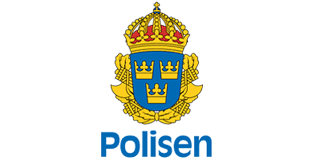 Styrelsen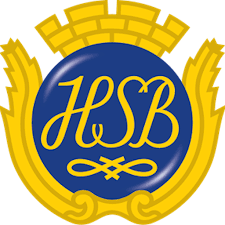 